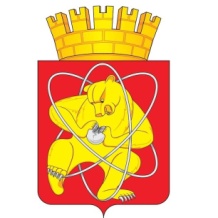 Муниципальное образование «Закрытое административно – территориальное образование Железногорск, Красноярского края»ГЛАВА ЗАТО г. ЖЕЛЕЗНОГОРСК ПОСТАНОВЛЕНИЕ29.05.2017                                                                                                             15г. ЖелезногорскО назначении публичных слушаний по вопросу о предоставлении разрешения на отклонение от предельных параметров разрешенной реконструкции объекта капитального строительства по адресу: Российская Федерация, Красноярский край, ЗАТО Железногорск, г. Железногорск, ул. Свердлова, 35В	В соответствии со статьей 28 Федерального закона от 06.10.2003 № 131-ФЗ «Об общих принципах организации местного самоуправления в Российской Федерации», статьей 40 Градостроительного кодекса Российской Федерации, решением Совета депутатов ЗАТО г. Железногорск от 28.04.2011 № 14-88Р «Об утверждении Положения о публичных слушаниях в ЗАТО Железногорск», статьей 18 Устава ЗАТО Железногорск:ПОСТАНОВЛЯЮ:1. Назначить и провести публичные слушания 29.06.2017 в 14-00 в помещении большого зала заседаний (4 этаж) Администрации ЗАТО г. Железногорск по ул. 22 партсъезда, 21 по вопросу о предоставлении Шалбанову Павлу Владимировичу, обществу с ограниченной ответственностью «Прогресс и К», Козыреву Дмитрию Анатольевичу, Сидорову Александру Владимировичу, Гребцову Александру Павловичу, Усольцеву Сергею Викторовичу, Бахтину Олегу Александровичу, ПАО «Бинбанк» разрешения на отклонение от предельных параметров разрешенной реконструкции объекта капитального строительства по адресу: Российская Федерация, Красноярский край, ЗАТО Железногорск, г. Железногорск, ул. Свердлова, 35В, на земельном участке с кадастровым номером 24:58:0303017:0030, площадью 2802 кв. м, местоположением: Российская Федерация, Красноярский край, ЗАТО Железногорск, г. Железногорск, ул. Свердлова, 35:- минимальные отступы от границ земельного участка в целях определения места допустимого размещения объекта – 0 м.2. Опубликовать настоящее постановление в газете «Город и горожане», а так же разместить в сети «Интернет» на официальном сайте муниципального образования «Закрытое административно-территориальное образование Железногорск Красноярского края» (www.admk26.ru).3. Контроль над исполнением настоящего постановления оставляю за собой.4. Настоящее постановление вступает в силу после его официального опубликования.Глава ЗАТО г. Железногорск                               	                               В.В. Медведев